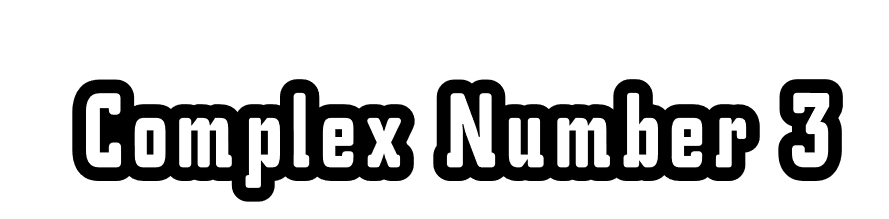 Classwork for 24th AprilComplete the worksheet, take a photo and email it to johnkennedy@brillantmont.chName………………………………………………………………………Simplify these expressions: